Name 	  Date 	  Class 	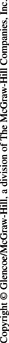 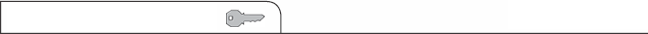 	LESSON 2Weather PatternsKey Concept What are some examples of severe weather?Directions: Answer each question in the space provided.Weather	39ThunderstormsThunderstormsThunderstormsThunderstormsThunderstormsThunderstormsThunderstormsThunderstormsThunderstorms1.	What happens in
the cumulus stage?1.	What happens in
the cumulus stage?2.	What happens in
the mature stage?2.	What happens in
the mature stage?2.	What happens in
the mature stage?3.	What happens in
the dissipation
stage?3.	What happens in
the dissipation
stage?4.	What should you do
to stay safe?4.	What should you do
to stay safe?TornadoesTornadoesTornadoesTornadoesTornadoesTornadoesTornadoesTornadoesTornadoes5.	How do tornadoes
start?5.	How do tornadoes
start?6.	How is a funnel
cloud created?6.	How is a funnel
cloud created?6.	How is a funnel
cloud created?7.	What happens
when the funnel
cloud reaches the
ground?7.	What happens
when the funnel
cloud reaches the
ground?8.	What should you do
to stay safe?8.	What should you do
to stay safe?HurricanesHurricanesHurricanesHurricanesHurricanesHurricanesHurricanesHurricanesHurricanes9.	What happens
first?10.	How do the
winds rotate?10.	How do the
winds rotate?11.	What type of
storm forms?11.	What type of
storm forms?11.	What type of
storm forms?12.	When does
the storm
become a
hurricane?12.	When does
the storm
become a
hurricane?13.	What should
you do to
stay safe?Winter StormsWinter StormsWinter StormsWinter StormsWinter StormsWinter StormsWinter StormsWinter StormsWinter Storms14.	What happens when there is freezing rain?14.	What happens when there is freezing rain?14.	What happens when there is freezing rain?14.	What happens when there is freezing rain?Why are blizzards dangerous?Why are blizzards dangerous?Why are blizzards dangerous?Why are blizzards dangerous?Why are blizzards dangerous?